Фестиваль детского творчества «Мастерим своими руками»В рамках реализации III блока "ТЕРРИТОРИЯ ДЕТСКОГО ТВОРЧЕСТВА" областного проекта «Всей семьей в здоровое будущее» в МБ ОУ Конезаводской НШ с 19 по 24 февраля среди учащихся 1-4 классов проходил фестиваль детского творчества «Мастерим своими руками». У обучающихся была прекрасная возможность показать свои умения в творчестве, смекалке, фантазии. 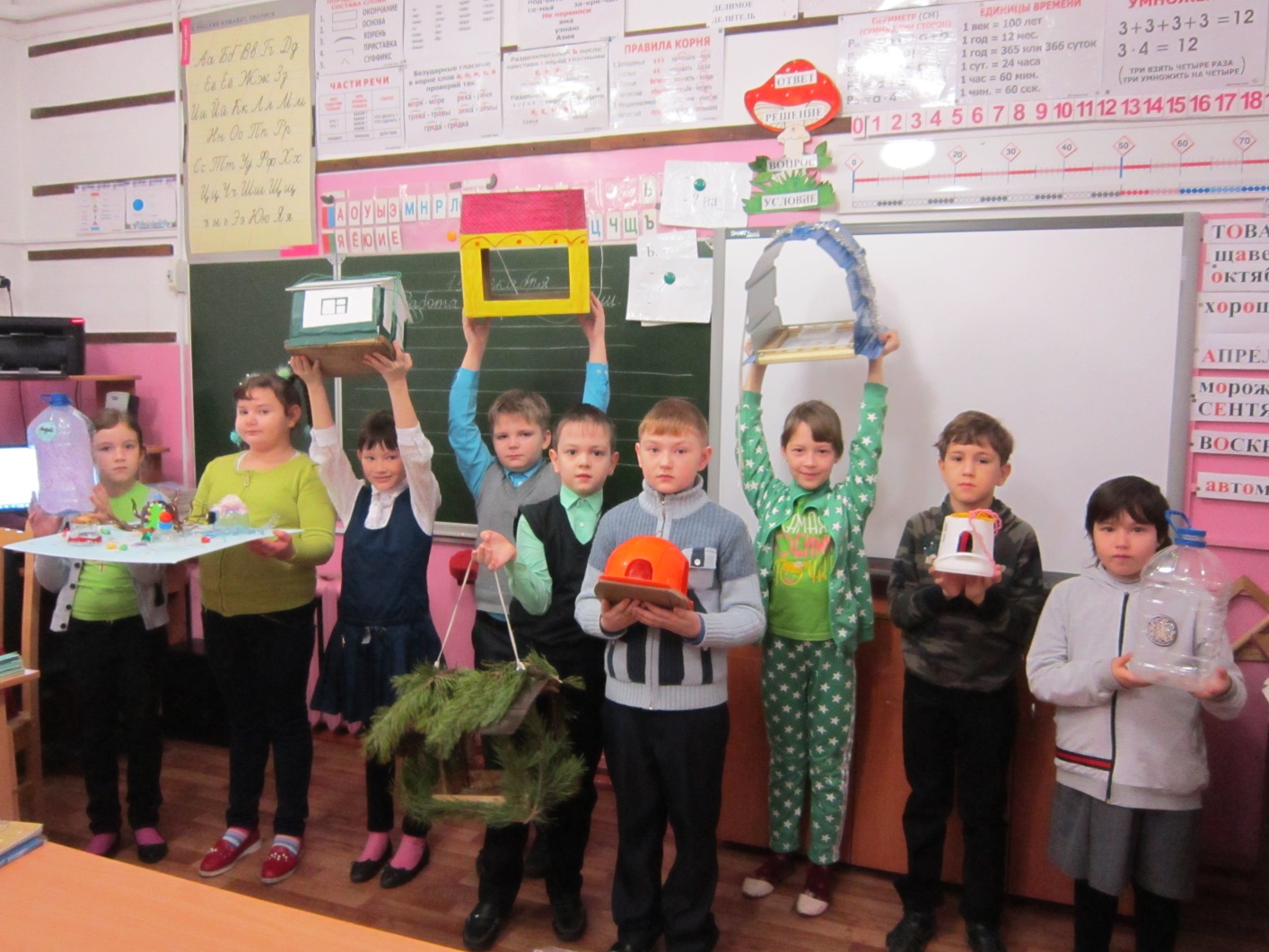 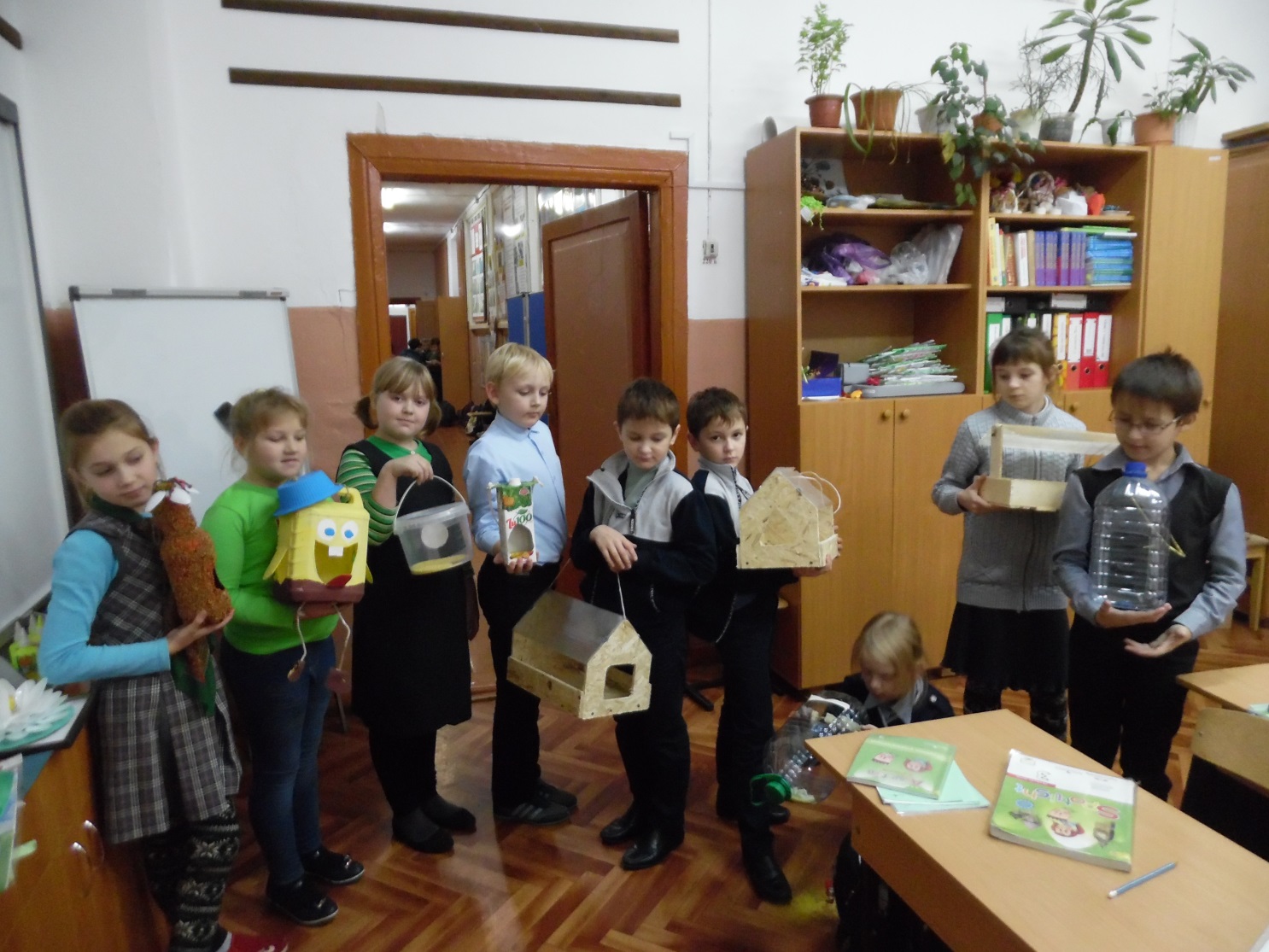 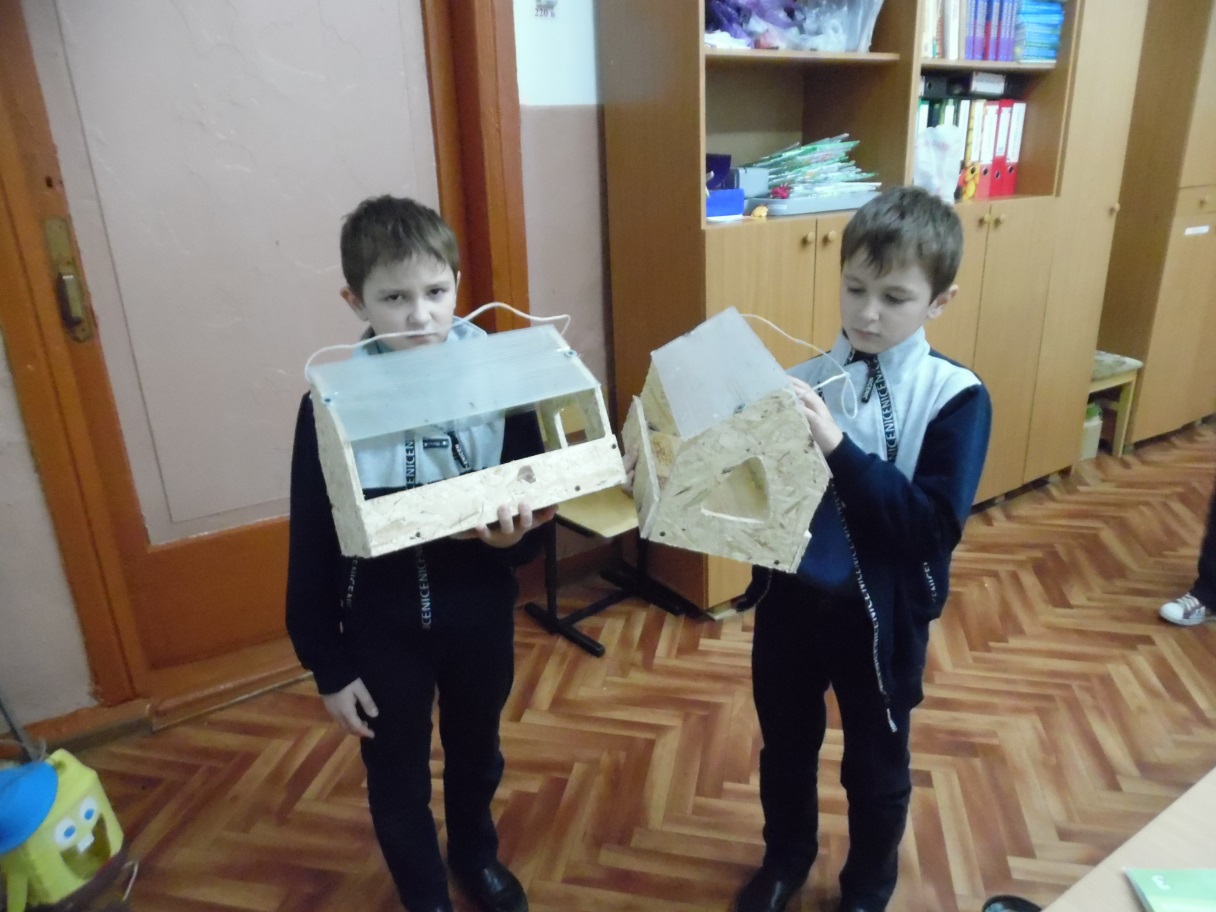 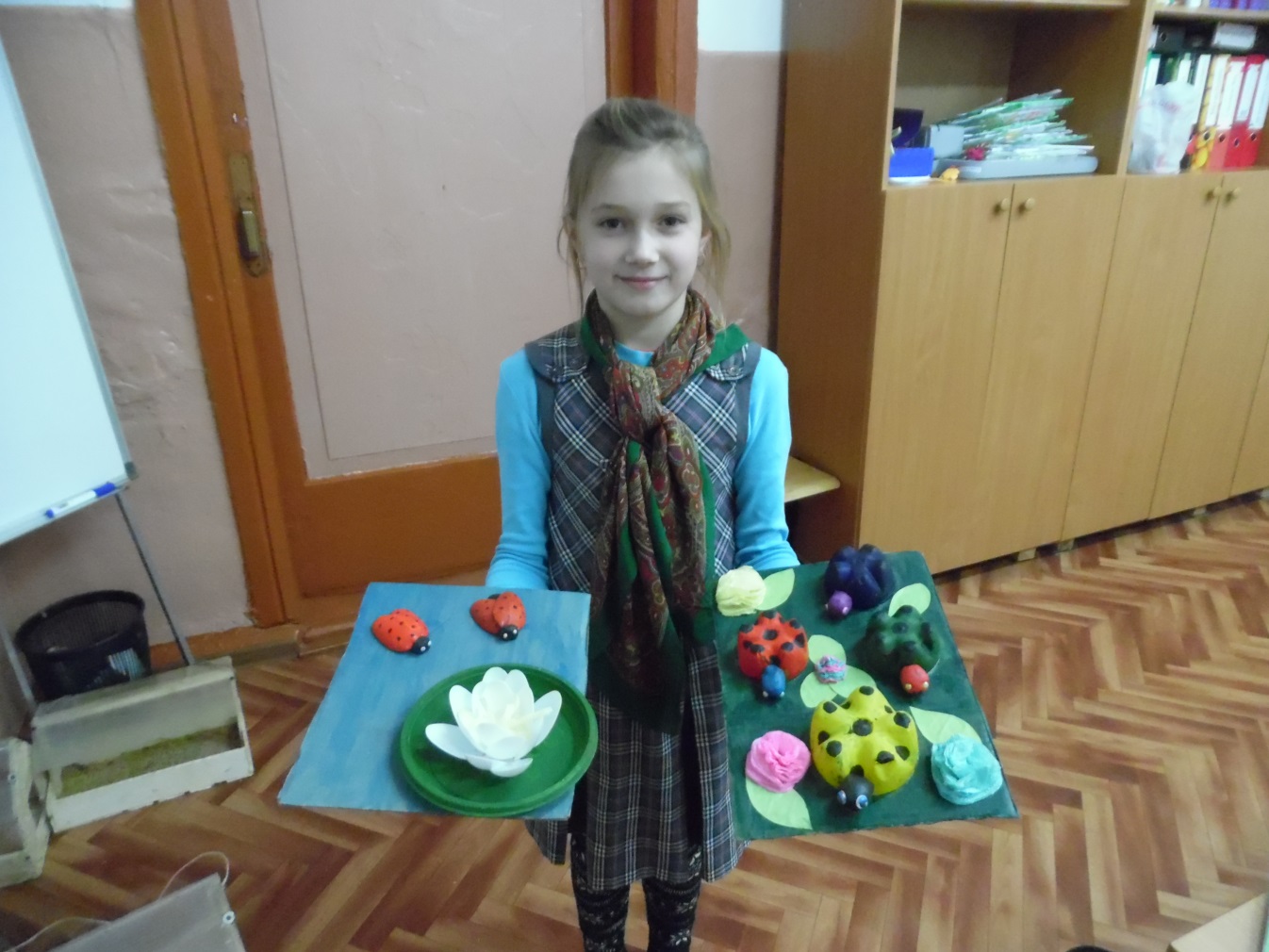 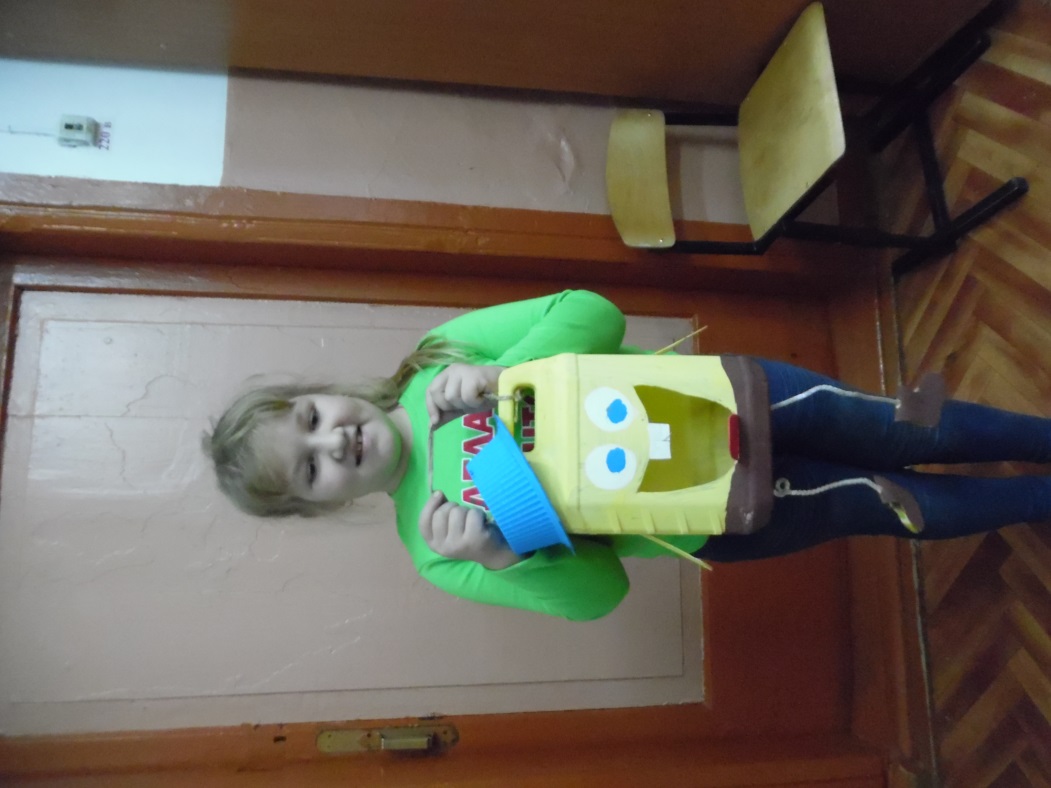 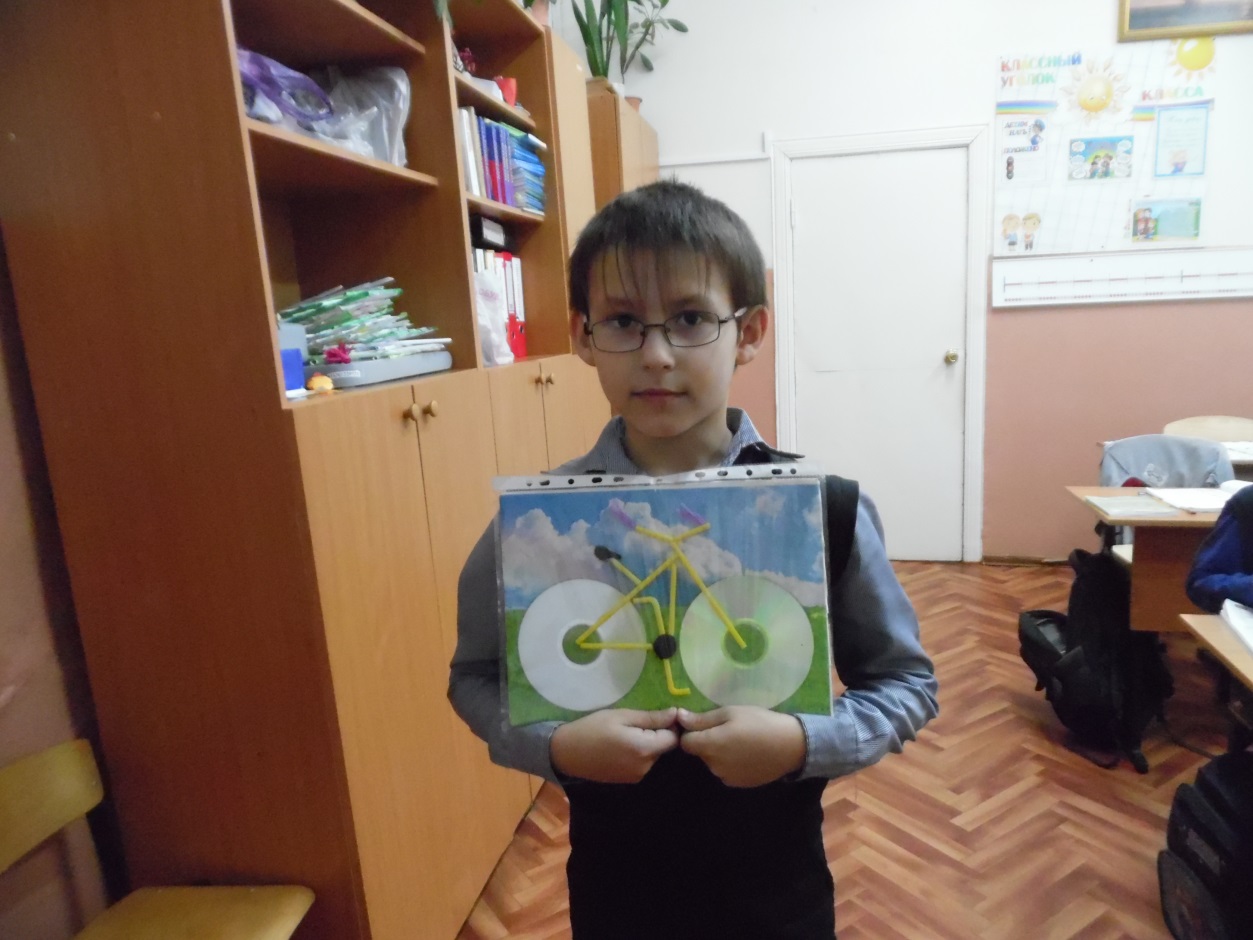 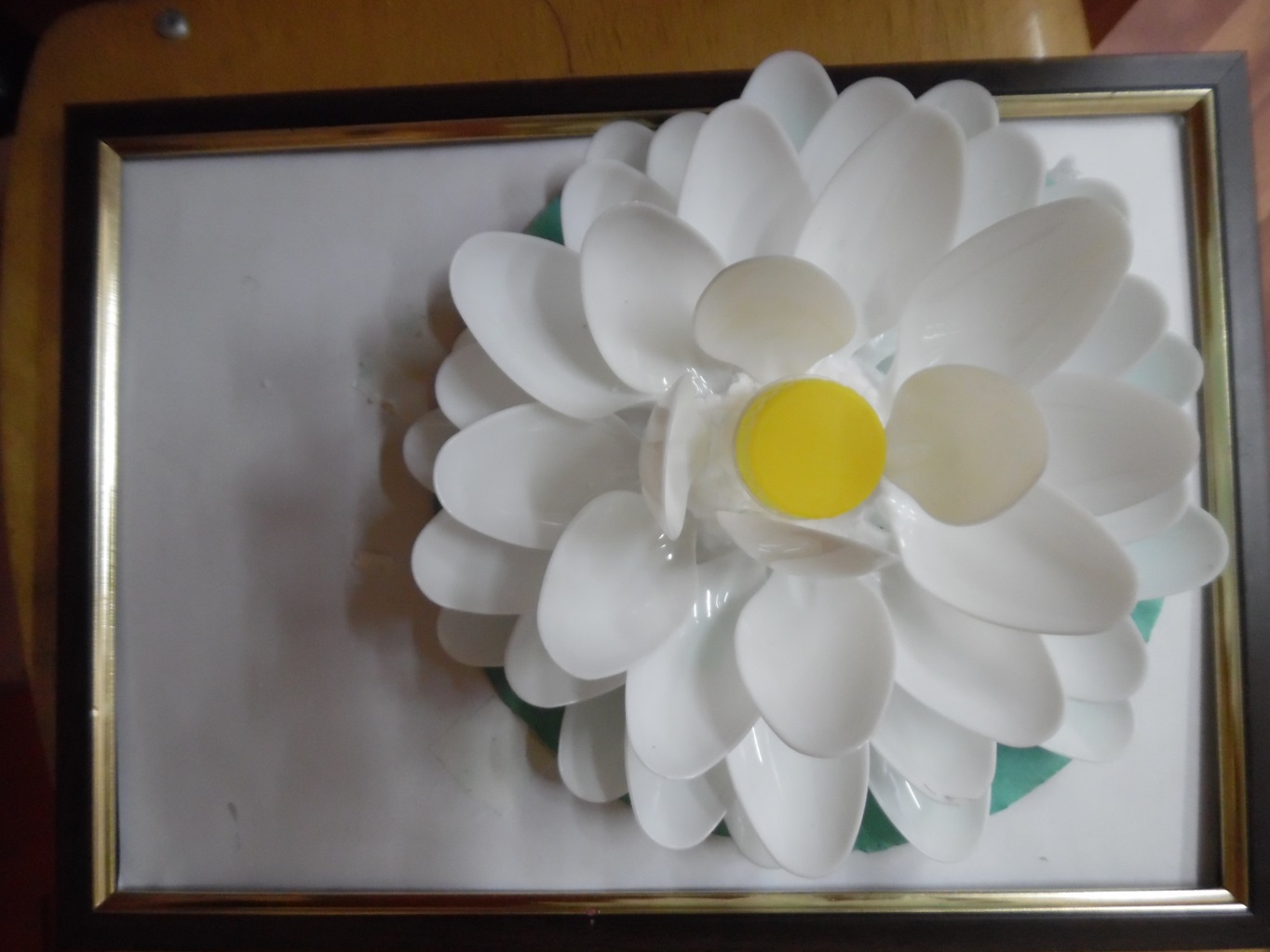 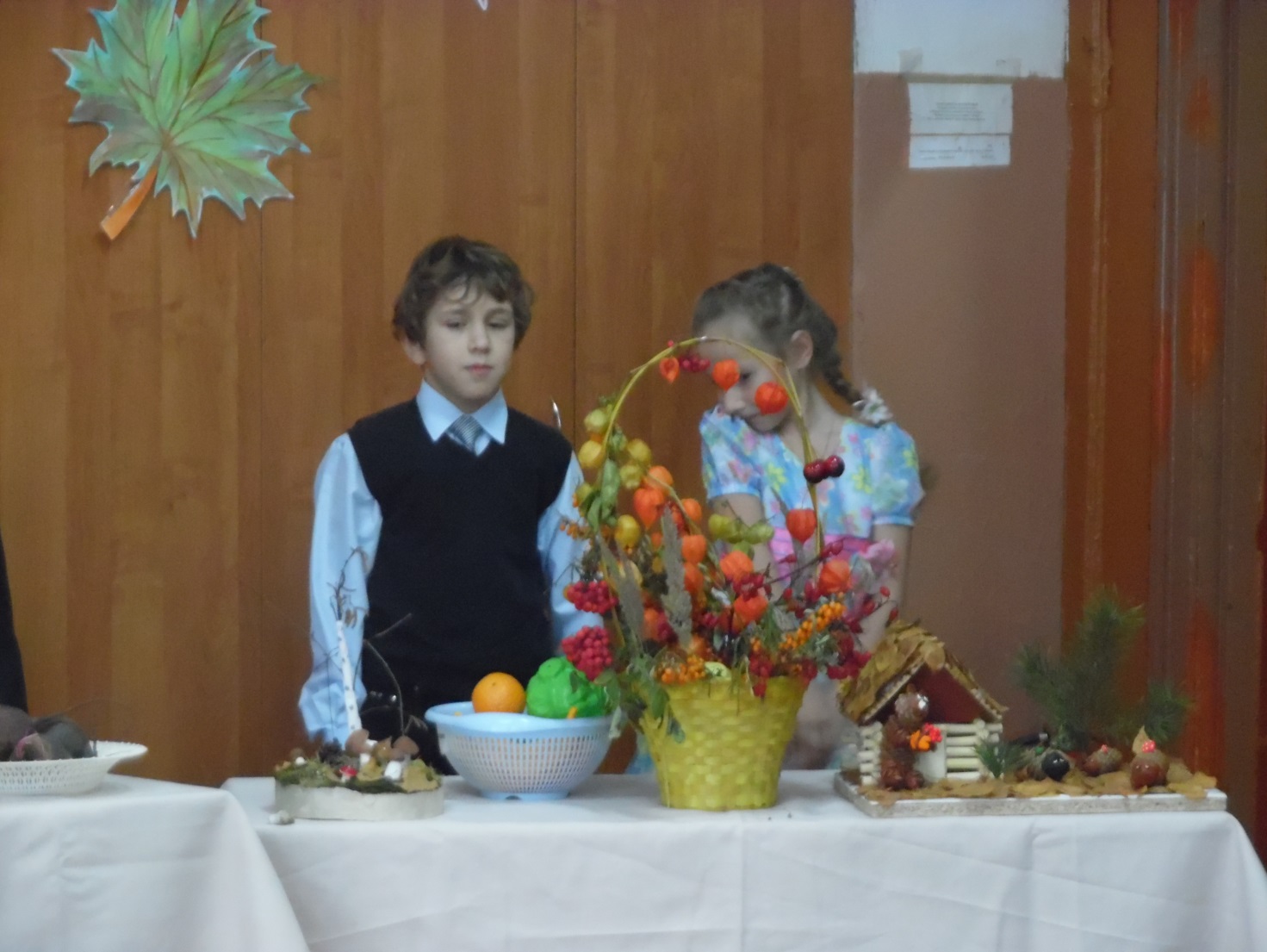 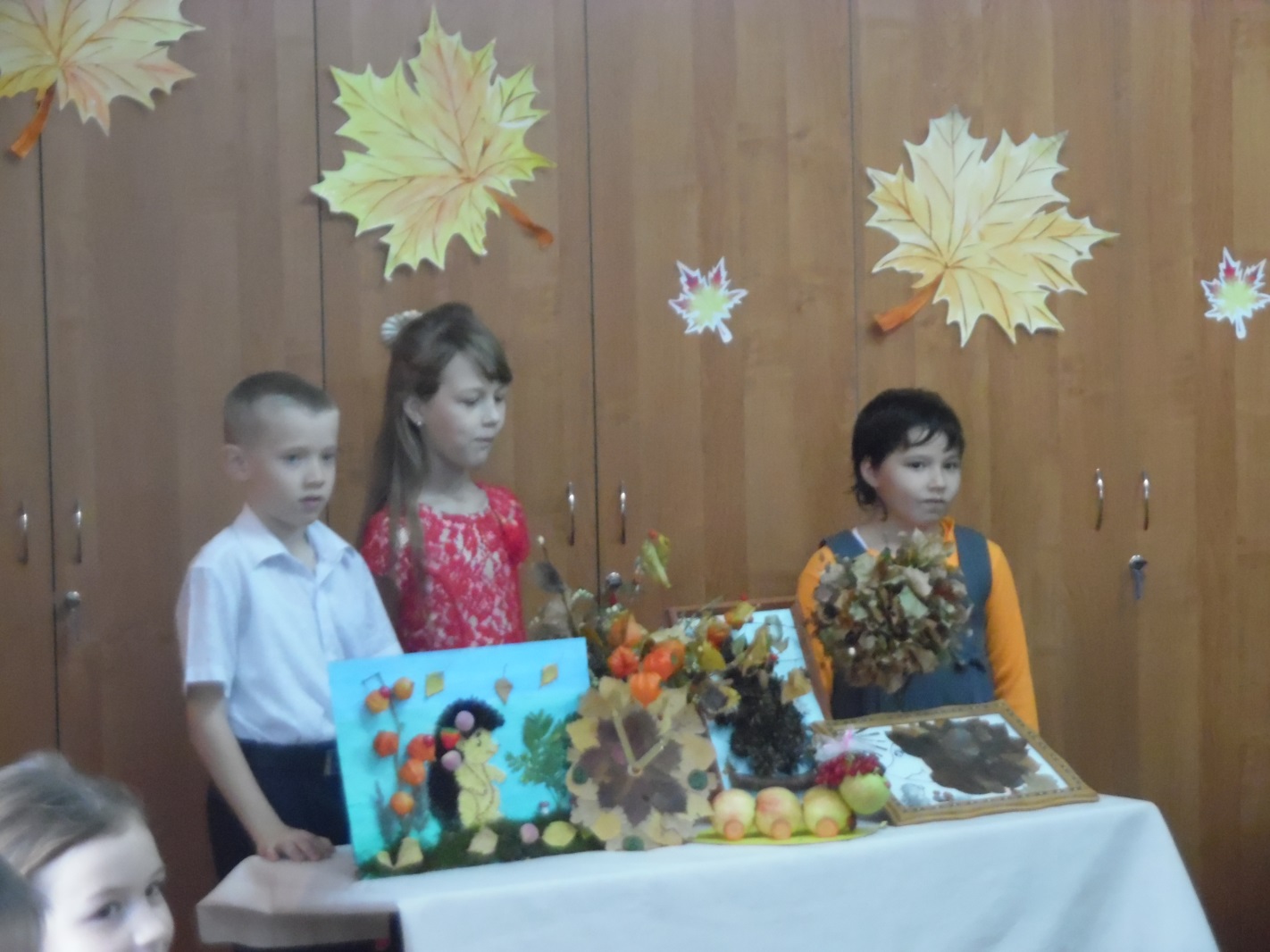 